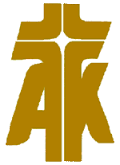 SPRAWOZDANIE Z DZIAŁALNOŚCI PARAFIALNEGO ODDZIAŁU AKCJI KATOLICKIEJ PRZY PARAFII POD WEZWANIEM ………………………………………………W………………………….. …ZA 2018 R.*Wypełnione sprawozdanie należy przekazać na spotkaniu Prezesów lub przesłać do biura Akcji Katolickiej w Tarnowie do 10.11. 2018r.I.Walne Zebrania Członków POAKWalne Zebrania Członków POAKObecnośćObecnośćLiczba zebrańLiczba zebrańLiczba zebrańLiczba zebrańII.Posiedzenia Zarządu POAKPosiedzenia Zarządu POAKTakTakNieLiczba posiedzeńLiczba posiedzeńLiczba posiedzeńLiczba posiedzeńIII.Spotkania POAKSpotkania POAKTematyka /czemu poświęcone - krótki opis/Tematyka /czemu poświęcone - krótki opis/Tematyka /czemu poświęcone - krótki opis/Tematyka /czemu poświęcone - krótki opis/Tematyka /czemu poświęcone - krótki opis/Tematyka /czemu poświęcone - krótki opis/Tematyka /czemu poświęcone - krótki opis/Tematyka /czemu poświęcone - krótki opis/Tematyka /czemu poświęcone - krótki opis/DataDataDataDataDataDataDataDataDataDataDataDataDataRazem:(liczba spotkań)Razem:(liczba spotkań)Liczba członków zwyczajnych wg stanu na dzień 31.10.2018: Liczba członków zwyczajnych wg stanu na dzień 31.10.2018: Liczba członków zwyczajnych wg stanu na dzień 31.10.2018: Liczba członków zwyczajnych wg stanu na dzień 31.10.2018: Liczba członków zwyczajnych wg stanu na dzień 31.10.2018: Liczba członków zwyczajnych wg stanu na dzień 31.10.2018: Liczba członków zwyczajnych wg stanu na dzień 31.10.2018: Liczba członków zwyczajnych wg stanu na dzień 31.10.2018: Liczba członków zwyczajnych wg stanu na dzień 31.10.2018: IV.Realizacja programu ogólnodiecezjalnego i dekanalnego /zaznaczyć właściwe x /Realizacja programu ogólnodiecezjalnego i dekanalnego /zaznaczyć właściwe x /Realizacja programu ogólnodiecezjalnego i dekanalnego /zaznaczyć właściwe x /Realizacja programu ogólnodiecezjalnego i dekanalnego /zaznaczyć właściwe x /Realizacja programu ogólnodiecezjalnego i dekanalnego /zaznaczyć właściwe x /Realizacja programu ogólnodiecezjalnego i dekanalnego /zaznaczyć właściwe x /Realizacja programu ogólnodiecezjalnego i dekanalnego /zaznaczyć właściwe x /Realizacja programu ogólnodiecezjalnego i dekanalnego /zaznaczyć właściwe x /TakTakNie1.Realizacja programu formacyjnego wg publikacji: „Akcja Katolicka szkołą wiary i apostolstwa. Otrzymaliście w darze Ducha Świętego”. Materiały formacyjne na 2018Realizacja programu formacyjnego wg publikacji: „Akcja Katolicka szkołą wiary i apostolstwa. Otrzymaliście w darze Ducha Świętego”. Materiały formacyjne na 2018Realizacja programu formacyjnego wg publikacji: „Akcja Katolicka szkołą wiary i apostolstwa. Otrzymaliście w darze Ducha Świętego”. Materiały formacyjne na 2018Realizacja programu formacyjnego wg publikacji: „Akcja Katolicka szkołą wiary i apostolstwa. Otrzymaliście w darze Ducha Świętego”. Materiały formacyjne na 2018Realizacja programu formacyjnego wg publikacji: „Akcja Katolicka szkołą wiary i apostolstwa. Otrzymaliście w darze Ducha Świętego”. Materiały formacyjne na 2018Realizacja programu formacyjnego wg publikacji: „Akcja Katolicka szkołą wiary i apostolstwa. Otrzymaliście w darze Ducha Świętego”. Materiały formacyjne na 2018Realizacja programu formacyjnego wg publikacji: „Akcja Katolicka szkołą wiary i apostolstwa. Otrzymaliście w darze Ducha Świętego”. Materiały formacyjne na 2018Realizacja programu formacyjnego wg publikacji: „Akcja Katolicka szkołą wiary i apostolstwa. Otrzymaliście w darze Ducha Świętego”. Materiały formacyjne na 20182.Udział Prezesa lub zastępcy w spotkaniu Rady Instytutu w dniu 03.02.2018r.Udział Prezesa lub zastępcy w spotkaniu Rady Instytutu w dniu 03.02.2018r.Udział Prezesa lub zastępcy w spotkaniu Rady Instytutu w dniu 03.02.2018r.Udział Prezesa lub zastępcy w spotkaniu Rady Instytutu w dniu 03.02.2018r.Udział Prezesa lub zastępcy w spotkaniu Rady Instytutu w dniu 03.02.2018r.Udział Prezesa lub zastępcy w spotkaniu Rady Instytutu w dniu 03.02.2018r.Udział Prezesa lub zastępcy w spotkaniu Rady Instytutu w dniu 03.02.2018r.Udział Prezesa lub zastępcy w spotkaniu Rady Instytutu w dniu 03.02.2018r.3.Rekolekcje dla Prezesów i Członków POAK, Ciężkowice  16-18.02.2018r. (podać liczbę uczestników)Rekolekcje dla Prezesów i Członków POAK, Ciężkowice  16-18.02.2018r. (podać liczbę uczestników)Rekolekcje dla Prezesów i Członków POAK, Ciężkowice  16-18.02.2018r. (podać liczbę uczestników)Rekolekcje dla Prezesów i Członków POAK, Ciężkowice  16-18.02.2018r. (podać liczbę uczestników)Rekolekcje dla Prezesów i Członków POAK, Ciężkowice  16-18.02.2018r. (podać liczbę uczestników)Rekolekcje dla Prezesów i Członków POAK, Ciężkowice  16-18.02.2018r. (podać liczbę uczestników)Rekolekcje dla Prezesów i Członków POAK, Ciężkowice  16-18.02.2018r. (podać liczbę uczestników)Rekolekcje dla Prezesów i Członków POAK, Ciężkowice  16-18.02.2018r. (podać liczbę uczestników)4.Rekolekcje dla liderów w Zakopanem 23-25.02.2018r. (podać liczbę uczestników)Rekolekcje dla liderów w Zakopanem 23-25.02.2018r. (podać liczbę uczestników)Rekolekcje dla liderów w Zakopanem 23-25.02.2018r. (podać liczbę uczestników)Rekolekcje dla liderów w Zakopanem 23-25.02.2018r. (podać liczbę uczestników)Rekolekcje dla liderów w Zakopanem 23-25.02.2018r. (podać liczbę uczestników)Rekolekcje dla liderów w Zakopanem 23-25.02.2018r. (podać liczbę uczestników)Rekolekcje dla liderów w Zakopanem 23-25.02.2018r. (podać liczbę uczestników)Rekolekcje dla liderów w Zakopanem 23-25.02.2018r. (podać liczbę uczestników)5.Udział we Mszy Świętej inaugurującej UNSJPII w Tarnowie 5.01.2018r.Udział we Mszy Świętej inaugurującej UNSJPII w Tarnowie 5.01.2018r.Udział we Mszy Świętej inaugurującej UNSJPII w Tarnowie 5.01.2018r.Udział we Mszy Świętej inaugurującej UNSJPII w Tarnowie 5.01.2018r.Udział we Mszy Świętej inaugurującej UNSJPII w Tarnowie 5.01.2018r.Udział we Mszy Świętej inaugurującej UNSJPII w Tarnowie 5.01.2018r.Udział we Mszy Świętej inaugurującej UNSJPII w Tarnowie 5.01.2018r.Udział we Mszy Świętej inaugurującej UNSJPII w Tarnowie 5.01.2018r.6.Spotkania opłatkowe  lub inne wspólne działanie w dekanatach (podać jakie, np. organizacja pielgrzymki, majówki, uroczystości św. Wojciecha)Spotkania opłatkowe  lub inne wspólne działanie w dekanatach (podać jakie, np. organizacja pielgrzymki, majówki, uroczystości św. Wojciecha)Spotkania opłatkowe  lub inne wspólne działanie w dekanatach (podać jakie, np. organizacja pielgrzymki, majówki, uroczystości św. Wojciecha)Spotkania opłatkowe  lub inne wspólne działanie w dekanatach (podać jakie, np. organizacja pielgrzymki, majówki, uroczystości św. Wojciecha)Spotkania opłatkowe  lub inne wspólne działanie w dekanatach (podać jakie, np. organizacja pielgrzymki, majówki, uroczystości św. Wojciecha)Spotkania opłatkowe  lub inne wspólne działanie w dekanatach (podać jakie, np. organizacja pielgrzymki, majówki, uroczystości św. Wojciecha)Spotkania opłatkowe  lub inne wspólne działanie w dekanatach (podać jakie, np. organizacja pielgrzymki, majówki, uroczystości św. Wojciecha)Spotkania opłatkowe  lub inne wspólne działanie w dekanatach (podać jakie, np. organizacja pielgrzymki, majówki, uroczystości św. Wojciecha)7.Udział członków  POAK w wykładach UNSJPII  (podać liczbę uczestników)Udział członków  POAK w wykładach UNSJPII  (podać liczbę uczestników)Udział członków  POAK w wykładach UNSJPII  (podać liczbę uczestników)Udział członków  POAK w wykładach UNSJPII  (podać liczbę uczestników)Udział członków  POAK w wykładach UNSJPII  (podać liczbę uczestników)Udział członków  POAK w wykładach UNSJPII  (podać liczbę uczestników)Udział członków  POAK w wykładach UNSJPII  (podać liczbę uczestników)Udział członków  POAK w wykładach UNSJPII  (podać liczbę uczestników)8.Uroczystość Świętego Wojciecha – Patrona Polski i Patrona Akcji Katolickiej w Polsce. 23.04.2017r. (czy POAK brał udział, lub sam organizował)Uroczystość Świętego Wojciecha – Patrona Polski i Patrona Akcji Katolickiej w Polsce. 23.04.2017r. (czy POAK brał udział, lub sam organizował)Uroczystość Świętego Wojciecha – Patrona Polski i Patrona Akcji Katolickiej w Polsce. 23.04.2017r. (czy POAK brał udział, lub sam organizował)Uroczystość Świętego Wojciecha – Patrona Polski i Patrona Akcji Katolickiej w Polsce. 23.04.2017r. (czy POAK brał udział, lub sam organizował)Uroczystość Świętego Wojciecha – Patrona Polski i Patrona Akcji Katolickiej w Polsce. 23.04.2017r. (czy POAK brał udział, lub sam organizował)Uroczystość Świętego Wojciecha – Patrona Polski i Patrona Akcji Katolickiej w Polsce. 23.04.2017r. (czy POAK brał udział, lub sam organizował)Uroczystość Świętego Wojciecha – Patrona Polski i Patrona Akcji Katolickiej w Polsce. 23.04.2017r. (czy POAK brał udział, lub sam organizował)Uroczystość Świętego Wojciecha – Patrona Polski i Patrona Akcji Katolickiej w Polsce. 23.04.2017r. (czy POAK brał udział, lub sam organizował)9.Udział członków POAK w inauguracji V Synodu Diecezji Tarnowskiej (podać liczbę uczestników)Udział członków POAK w inauguracji V Synodu Diecezji Tarnowskiej (podać liczbę uczestników)Udział członków POAK w inauguracji V Synodu Diecezji Tarnowskiej (podać liczbę uczestników)Udział członków POAK w inauguracji V Synodu Diecezji Tarnowskiej (podać liczbę uczestników)Udział członków POAK w inauguracji V Synodu Diecezji Tarnowskiej (podać liczbę uczestników)Udział członków POAK w inauguracji V Synodu Diecezji Tarnowskiej (podać liczbę uczestników)Udział członków POAK w inauguracji V Synodu Diecezji Tarnowskiej (podać liczbę uczestników)Udział członków POAK w inauguracji V Synodu Diecezji Tarnowskiej (podać liczbę uczestników)10.Międzydiecezjalna pielgrzymka AK DT do Strachociny do św. Andrzeja Boboli, Patrona Polski i Akcji Katolickiej Archidiecezji Przemyskiej 28.04.2018r. (podać liczbę uczestników)Międzydiecezjalna pielgrzymka AK DT do Strachociny do św. Andrzeja Boboli, Patrona Polski i Akcji Katolickiej Archidiecezji Przemyskiej 28.04.2018r. (podać liczbę uczestników)Międzydiecezjalna pielgrzymka AK DT do Strachociny do św. Andrzeja Boboli, Patrona Polski i Akcji Katolickiej Archidiecezji Przemyskiej 28.04.2018r. (podać liczbę uczestników)Międzydiecezjalna pielgrzymka AK DT do Strachociny do św. Andrzeja Boboli, Patrona Polski i Akcji Katolickiej Archidiecezji Przemyskiej 28.04.2018r. (podać liczbę uczestników)Międzydiecezjalna pielgrzymka AK DT do Strachociny do św. Andrzeja Boboli, Patrona Polski i Akcji Katolickiej Archidiecezji Przemyskiej 28.04.2018r. (podać liczbę uczestników)Międzydiecezjalna pielgrzymka AK DT do Strachociny do św. Andrzeja Boboli, Patrona Polski i Akcji Katolickiej Archidiecezji Przemyskiej 28.04.2018r. (podać liczbę uczestników)Międzydiecezjalna pielgrzymka AK DT do Strachociny do św. Andrzeja Boboli, Patrona Polski i Akcji Katolickiej Archidiecezji Przemyskiej 28.04.2018r. (podać liczbę uczestników)Międzydiecezjalna pielgrzymka AK DT do Strachociny do św. Andrzeja Boboli, Patrona Polski i Akcji Katolickiej Archidiecezji Przemyskiej 28.04.2018r. (podać liczbę uczestników)11.Promocja albumu „Ziemia Świętych i błogosławionych. Relikwie i Relikwiarze Diecezji Tarnowskiej”  17.05.2018r. (podać liczbę uczestników)Promocja albumu „Ziemia Świętych i błogosławionych. Relikwie i Relikwiarze Diecezji Tarnowskiej”  17.05.2018r. (podać liczbę uczestników)Promocja albumu „Ziemia Świętych i błogosławionych. Relikwie i Relikwiarze Diecezji Tarnowskiej”  17.05.2018r. (podać liczbę uczestników)Promocja albumu „Ziemia Świętych i błogosławionych. Relikwie i Relikwiarze Diecezji Tarnowskiej”  17.05.2018r. (podać liczbę uczestników)Promocja albumu „Ziemia Świętych i błogosławionych. Relikwie i Relikwiarze Diecezji Tarnowskiej”  17.05.2018r. (podać liczbę uczestników)Promocja albumu „Ziemia Świętych i błogosławionych. Relikwie i Relikwiarze Diecezji Tarnowskiej”  17.05.2018r. (podać liczbę uczestników)Promocja albumu „Ziemia Świętych i błogosławionych. Relikwie i Relikwiarze Diecezji Tarnowskiej”  17.05.2018r. (podać liczbę uczestników)Promocja albumu „Ziemia Świętych i błogosławionych. Relikwie i Relikwiarze Diecezji Tarnowskiej”  17.05.2018r. (podać liczbę uczestników)12.Ogólnopolska pielgrzymka Akcji Katolickiej na Jasną Górę  09.06.2018r. (jeżeli tak, podać ile osób z POAK)Ogólnopolska pielgrzymka Akcji Katolickiej na Jasną Górę  09.06.2018r. (jeżeli tak, podać ile osób z POAK)Ogólnopolska pielgrzymka Akcji Katolickiej na Jasną Górę  09.06.2018r. (jeżeli tak, podać ile osób z POAK)Ogólnopolska pielgrzymka Akcji Katolickiej na Jasną Górę  09.06.2018r. (jeżeli tak, podać ile osób z POAK)Ogólnopolska pielgrzymka Akcji Katolickiej na Jasną Górę  09.06.2018r. (jeżeli tak, podać ile osób z POAK)Ogólnopolska pielgrzymka Akcji Katolickiej na Jasną Górę  09.06.2018r. (jeżeli tak, podać ile osób z POAK)Ogólnopolska pielgrzymka Akcji Katolickiej na Jasną Górę  09.06.2018r. (jeżeli tak, podać ile osób z POAK)Ogólnopolska pielgrzymka Akcji Katolickiej na Jasną Górę  09.06.2018r. (jeżeli tak, podać ile osób z POAK)13.Pielgrzymka Akcji Katolickiej Diecezji Tarnowskiej do Tuchowa 02.07.2018r.(jeżeli tak, podać ile osób z POAK, czy ze sztandarem POAK?)Pielgrzymka Akcji Katolickiej Diecezji Tarnowskiej do Tuchowa 02.07.2018r.(jeżeli tak, podać ile osób z POAK, czy ze sztandarem POAK?)Pielgrzymka Akcji Katolickiej Diecezji Tarnowskiej do Tuchowa 02.07.2018r.(jeżeli tak, podać ile osób z POAK, czy ze sztandarem POAK?)Pielgrzymka Akcji Katolickiej Diecezji Tarnowskiej do Tuchowa 02.07.2018r.(jeżeli tak, podać ile osób z POAK, czy ze sztandarem POAK?)Pielgrzymka Akcji Katolickiej Diecezji Tarnowskiej do Tuchowa 02.07.2018r.(jeżeli tak, podać ile osób z POAK, czy ze sztandarem POAK?)Pielgrzymka Akcji Katolickiej Diecezji Tarnowskiej do Tuchowa 02.07.2018r.(jeżeli tak, podać ile osób z POAK, czy ze sztandarem POAK?)Pielgrzymka Akcji Katolickiej Diecezji Tarnowskiej do Tuchowa 02.07.2018r.(jeżeli tak, podać ile osób z POAK, czy ze sztandarem POAK?)Pielgrzymka Akcji Katolickiej Diecezji Tarnowskiej do Tuchowa 02.07.2018r.(jeżeli tak, podać ile osób z POAK, czy ze sztandarem POAK?)14.Pielgrzymka AK DT do Warszawy z okazji setnej rocznicy odzyskania niepodległości 6-8.07.2018r.Pielgrzymka AK DT do Warszawy z okazji setnej rocznicy odzyskania niepodległości 6-8.07.2018r.Pielgrzymka AK DT do Warszawy z okazji setnej rocznicy odzyskania niepodległości 6-8.07.2018r.Pielgrzymka AK DT do Warszawy z okazji setnej rocznicy odzyskania niepodległości 6-8.07.2018r.Pielgrzymka AK DT do Warszawy z okazji setnej rocznicy odzyskania niepodległości 6-8.07.2018r.Pielgrzymka AK DT do Warszawy z okazji setnej rocznicy odzyskania niepodległości 6-8.07.2018r.Pielgrzymka AK DT do Warszawy z okazji setnej rocznicy odzyskania niepodległości 6-8.07.2018r.Pielgrzymka AK DT do Warszawy z okazji setnej rocznicy odzyskania niepodległości 6-8.07.2018r.15.Udział we Mszy Świętej z okazji 50. rocznicy śmierci ks. bp. Karola Pękali w sanktuarium Matki Bożej Fatimskiej w Tarnowie 14.08.2018r. (jeżeli tak, podać ile osób z POAK)Udział we Mszy Świętej z okazji 50. rocznicy śmierci ks. bp. Karola Pękali w sanktuarium Matki Bożej Fatimskiej w Tarnowie 14.08.2018r. (jeżeli tak, podać ile osób z POAK)Udział we Mszy Świętej z okazji 50. rocznicy śmierci ks. bp. Karola Pękali w sanktuarium Matki Bożej Fatimskiej w Tarnowie 14.08.2018r. (jeżeli tak, podać ile osób z POAK)Udział we Mszy Świętej z okazji 50. rocznicy śmierci ks. bp. Karola Pękali w sanktuarium Matki Bożej Fatimskiej w Tarnowie 14.08.2018r. (jeżeli tak, podać ile osób z POAK)Udział we Mszy Świętej z okazji 50. rocznicy śmierci ks. bp. Karola Pękali w sanktuarium Matki Bożej Fatimskiej w Tarnowie 14.08.2018r. (jeżeli tak, podać ile osób z POAK)Udział we Mszy Świętej z okazji 50. rocznicy śmierci ks. bp. Karola Pękali w sanktuarium Matki Bożej Fatimskiej w Tarnowie 14.08.2018r. (jeżeli tak, podać ile osób z POAK)Udział we Mszy Świętej z okazji 50. rocznicy śmierci ks. bp. Karola Pękali w sanktuarium Matki Bożej Fatimskiej w Tarnowie 14.08.2018r. (jeżeli tak, podać ile osób z POAK)Udział we Mszy Świętej z okazji 50. rocznicy śmierci ks. bp. Karola Pękali w sanktuarium Matki Bożej Fatimskiej w Tarnowie 14.08.2018r. (jeżeli tak, podać ile osób z POAK)16.Organizacja i uczestnictwo w modlitwie „Koronką do Bożego Miłosierdzia na ulicach miast świata” 28. 09. 2018r.Organizacja i uczestnictwo w modlitwie „Koronką do Bożego Miłosierdzia na ulicach miast świata” 28. 09. 2018r.Organizacja i uczestnictwo w modlitwie „Koronką do Bożego Miłosierdzia na ulicach miast świata” 28. 09. 2018r.Organizacja i uczestnictwo w modlitwie „Koronką do Bożego Miłosierdzia na ulicach miast świata” 28. 09. 2018r.Organizacja i uczestnictwo w modlitwie „Koronką do Bożego Miłosierdzia na ulicach miast świata” 28. 09. 2018r.Organizacja i uczestnictwo w modlitwie „Koronką do Bożego Miłosierdzia na ulicach miast świata” 28. 09. 2018r.Organizacja i uczestnictwo w modlitwie „Koronką do Bożego Miłosierdzia na ulicach miast świata” 28. 09. 2018r.Organizacja i uczestnictwo w modlitwie „Koronką do Bożego Miłosierdzia na ulicach miast świata” 28. 09. 2018r.17.Diecezjalny Marsz dla Życia i Rodziny w Tarnowie  14.10.2018r.Diecezjalny Marsz dla Życia i Rodziny w Tarnowie  14.10.2018r.Diecezjalny Marsz dla Życia i Rodziny w Tarnowie  14.10.2018r.Diecezjalny Marsz dla Życia i Rodziny w Tarnowie  14.10.2018r.Diecezjalny Marsz dla Życia i Rodziny w Tarnowie  14.10.2018r.Diecezjalny Marsz dla Życia i Rodziny w Tarnowie  14.10.2018r.Diecezjalny Marsz dla Życia i Rodziny w Tarnowie  14.10.2018r.Diecezjalny Marsz dla Życia i Rodziny w Tarnowie  14.10.2018r.18.Modlitwa za Prezydenta RP i parlamentarzystów Modlitwa za Prezydenta RP i parlamentarzystów Modlitwa za Prezydenta RP i parlamentarzystów Modlitwa za Prezydenta RP i parlamentarzystów Modlitwa za Prezydenta RP i parlamentarzystów Modlitwa za Prezydenta RP i parlamentarzystów Modlitwa za Prezydenta RP i parlamentarzystów Modlitwa za Prezydenta RP i parlamentarzystów 19.Plan Pracy POAK na rok 2019 (uchwalony i przekazany do DIAK)Plan Pracy POAK na rok 2019 (uchwalony i przekazany do DIAK)Plan Pracy POAK na rok 2019 (uchwalony i przekazany do DIAK)Plan Pracy POAK na rok 2019 (uchwalony i przekazany do DIAK)Plan Pracy POAK na rok 2019 (uchwalony i przekazany do DIAK)Plan Pracy POAK na rok 2019 (uchwalony i przekazany do DIAK)Plan Pracy POAK na rok 2019 (uchwalony i przekazany do DIAK)Plan Pracy POAK na rok 2019 (uchwalony i przekazany do DIAK)20.Składki członkowskie za rok 2018 czy rozliczone?Składki członkowskie za rok 2018 czy rozliczone?Składki członkowskie za rok 2018 czy rozliczone?Składki członkowskie za rok 2018 czy rozliczone?Składki członkowskie za rok 2018 czy rozliczone?Składki członkowskie za rok 2018 czy rozliczone?Składki członkowskie za rok 2018 czy rozliczone?Składki członkowskie za rok 2018 czy rozliczone?21.Czy POAK współpracuje z Katolickim Stowarzyszeniem Młodzieży, w jakim zakresie?Czy POAK współpracuje z Katolickim Stowarzyszeniem Młodzieży, w jakim zakresie?Czy POAK współpracuje z Katolickim Stowarzyszeniem Młodzieży, w jakim zakresie?Czy POAK współpracuje z Katolickim Stowarzyszeniem Młodzieży, w jakim zakresie?Czy POAK współpracuje z Katolickim Stowarzyszeniem Młodzieży, w jakim zakresie?Czy POAK współpracuje z Katolickim Stowarzyszeniem Młodzieży, w jakim zakresie?Czy POAK współpracuje z Katolickim Stowarzyszeniem Młodzieży, w jakim zakresie?Czy POAK współpracuje z Katolickim Stowarzyszeniem Młodzieży, w jakim zakresie?22.Czy DIAK współpracuje z innymi grupami w Kościele (jeśli tak to z jakimi)?Czy DIAK współpracuje z innymi grupami w Kościele (jeśli tak to z jakimi)?Czy DIAK współpracuje z innymi grupami w Kościele (jeśli tak to z jakimi)?Czy DIAK współpracuje z innymi grupami w Kościele (jeśli tak to z jakimi)?Czy DIAK współpracuje z innymi grupami w Kościele (jeśli tak to z jakimi)?Czy DIAK współpracuje z innymi grupami w Kościele (jeśli tak to z jakimi)?Czy DIAK współpracuje z innymi grupami w Kościele (jeśli tak to z jakimi)?Czy DIAK współpracuje z innymi grupami w Kościele (jeśli tak to z jakimi)?23.Czy istnieją strony www POAK?Czy istnieją strony www POAK?Czy istnieją strony www POAK?Czy istnieją strony www POAK?Czy istnieją strony www POAK?Czy istnieją strony www POAK?Czy istnieją strony www POAK?Czy istnieją strony www POAK?24.Nowi członkowie/ kandydaci (jeżeli są, wpisać w miejsce liczbę)Nowi członkowie/ kandydaci (jeżeli są, wpisać w miejsce liczbę)Nowi członkowie/ kandydaci (jeżeli są, wpisać w miejsce liczbę)Nowi członkowie/ kandydaci (jeżeli są, wpisać w miejsce liczbę)Nowi członkowie/ kandydaci (jeżeli są, wpisać w miejsce liczbę)Nowi członkowie/ kandydaci (jeżeli są, wpisać w miejsce liczbę)Nowi członkowie/ kandydaci (jeżeli są, wpisać w miejsce liczbę)Nowi członkowie/ kandydaci (jeżeli są, wpisać w miejsce liczbę)25.Działania ewangelizacyjne (np. nabożeństwa pięciu pierwszych sobót miesiąca, nabożeństwa różańcowe, organizacja Dnia Dziecka, procesji Fatimskich)Obrona życia (np. duchowa adopcja dziecka poczętego,  organizacja Marszu dla Życia i Rodziny, wspomaganie osób angażujących się w czynną obronę życia) Działalność na rzecz misji Promocja mediów katolickich – np. rozprowadzanie prasy katolickiej; obecność w mediach Uczestnictwo POAK w organizacji festynu charytatywnego w parafiiDziałania ewangelizacyjne (np. nabożeństwa pięciu pierwszych sobót miesiąca, nabożeństwa różańcowe, organizacja Dnia Dziecka, procesji Fatimskich)Obrona życia (np. duchowa adopcja dziecka poczętego,  organizacja Marszu dla Życia i Rodziny, wspomaganie osób angażujących się w czynną obronę życia) Działalność na rzecz misji Promocja mediów katolickich – np. rozprowadzanie prasy katolickiej; obecność w mediach Uczestnictwo POAK w organizacji festynu charytatywnego w parafiiDziałania ewangelizacyjne (np. nabożeństwa pięciu pierwszych sobót miesiąca, nabożeństwa różańcowe, organizacja Dnia Dziecka, procesji Fatimskich)Obrona życia (np. duchowa adopcja dziecka poczętego,  organizacja Marszu dla Życia i Rodziny, wspomaganie osób angażujących się w czynną obronę życia) Działalność na rzecz misji Promocja mediów katolickich – np. rozprowadzanie prasy katolickiej; obecność w mediach Uczestnictwo POAK w organizacji festynu charytatywnego w parafiiDziałania ewangelizacyjne (np. nabożeństwa pięciu pierwszych sobót miesiąca, nabożeństwa różańcowe, organizacja Dnia Dziecka, procesji Fatimskich)Obrona życia (np. duchowa adopcja dziecka poczętego,  organizacja Marszu dla Życia i Rodziny, wspomaganie osób angażujących się w czynną obronę życia) Działalność na rzecz misji Promocja mediów katolickich – np. rozprowadzanie prasy katolickiej; obecność w mediach Uczestnictwo POAK w organizacji festynu charytatywnego w parafiiDziałania ewangelizacyjne (np. nabożeństwa pięciu pierwszych sobót miesiąca, nabożeństwa różańcowe, organizacja Dnia Dziecka, procesji Fatimskich)Obrona życia (np. duchowa adopcja dziecka poczętego,  organizacja Marszu dla Życia i Rodziny, wspomaganie osób angażujących się w czynną obronę życia) Działalność na rzecz misji Promocja mediów katolickich – np. rozprowadzanie prasy katolickiej; obecność w mediach Uczestnictwo POAK w organizacji festynu charytatywnego w parafiiDziałania ewangelizacyjne (np. nabożeństwa pięciu pierwszych sobót miesiąca, nabożeństwa różańcowe, organizacja Dnia Dziecka, procesji Fatimskich)Obrona życia (np. duchowa adopcja dziecka poczętego,  organizacja Marszu dla Życia i Rodziny, wspomaganie osób angażujących się w czynną obronę życia) Działalność na rzecz misji Promocja mediów katolickich – np. rozprowadzanie prasy katolickiej; obecność w mediach Uczestnictwo POAK w organizacji festynu charytatywnego w parafiiDziałania ewangelizacyjne (np. nabożeństwa pięciu pierwszych sobót miesiąca, nabożeństwa różańcowe, organizacja Dnia Dziecka, procesji Fatimskich)Obrona życia (np. duchowa adopcja dziecka poczętego,  organizacja Marszu dla Życia i Rodziny, wspomaganie osób angażujących się w czynną obronę życia) Działalność na rzecz misji Promocja mediów katolickich – np. rozprowadzanie prasy katolickiej; obecność w mediach Uczestnictwo POAK w organizacji festynu charytatywnego w parafiiDziałania ewangelizacyjne (np. nabożeństwa pięciu pierwszych sobót miesiąca, nabożeństwa różańcowe, organizacja Dnia Dziecka, procesji Fatimskich)Obrona życia (np. duchowa adopcja dziecka poczętego,  organizacja Marszu dla Życia i Rodziny, wspomaganie osób angażujących się w czynną obronę życia) Działalność na rzecz misji Promocja mediów katolickich – np. rozprowadzanie prasy katolickiej; obecność w mediach Uczestnictwo POAK w organizacji festynu charytatywnego w parafiiDziałania ewangelizacyjne (np. nabożeństwa pięciu pierwszych sobót miesiąca, nabożeństwa różańcowe, organizacja Dnia Dziecka, procesji Fatimskich)Obrona życia (np. duchowa adopcja dziecka poczętego,  organizacja Marszu dla Życia i Rodziny, wspomaganie osób angażujących się w czynną obronę życia) Działalność na rzecz misji Promocja mediów katolickich – np. rozprowadzanie prasy katolickiej; obecność w mediach Uczestnictwo POAK w organizacji festynu charytatywnego w parafiiDziałania ewangelizacyjne (np. nabożeństwa pięciu pierwszych sobót miesiąca, nabożeństwa różańcowe, organizacja Dnia Dziecka, procesji Fatimskich)Obrona życia (np. duchowa adopcja dziecka poczętego,  organizacja Marszu dla Życia i Rodziny, wspomaganie osób angażujących się w czynną obronę życia) Działalność na rzecz misji Promocja mediów katolickich – np. rozprowadzanie prasy katolickiej; obecność w mediach Uczestnictwo POAK w organizacji festynu charytatywnego w parafiiDziałania ewangelizacyjne (np. nabożeństwa pięciu pierwszych sobót miesiąca, nabożeństwa różańcowe, organizacja Dnia Dziecka, procesji Fatimskich)Obrona życia (np. duchowa adopcja dziecka poczętego,  organizacja Marszu dla Życia i Rodziny, wspomaganie osób angażujących się w czynną obronę życia) Działalność na rzecz misji Promocja mediów katolickich – np. rozprowadzanie prasy katolickiej; obecność w mediach Uczestnictwo POAK w organizacji festynu charytatywnego w parafiiV.Proszę wymienić najważniejsze podejmowane przejawy działalności POAK w parafiiProszę wymienić najważniejsze podejmowane przejawy działalności POAK w parafiiProszę wymienić najważniejsze podejmowane przejawy działalności POAK w parafiiProszę wymienić najważniejsze podejmowane przejawy działalności POAK w parafiiProszę wymienić najważniejsze podejmowane przejawy działalności POAK w parafiiProszę wymienić najważniejsze podejmowane przejawy działalności POAK w parafiiProszę wymienić najważniejsze podejmowane przejawy działalności POAK w parafiiProszę wymienić najważniejsze podejmowane przejawy działalności POAK w parafiiProszę wymienić najważniejsze podejmowane przejawy działalności POAK w parafiiProszę wymienić najważniejsze podejmowane przejawy działalności POAK w parafiiProszę wymienić najważniejsze podejmowane przejawy działalności POAK w parafiiW zakresie formacyjnym W zakresie formacyjnym W zakresie organizacyjnym i współpracy z innymi grupamiW zakresie organizacyjnym i współpracy z innymi grupamiVI.Inne interesujące działania podejmowane przez POAKInne interesujące działania podejmowane przez POAKInne interesujące działania podejmowane przez POAKInne interesujące działania podejmowane przez POAKInne interesujące działania podejmowane przez POAKInne interesujące działania podejmowane przez POAKInne interesujące działania podejmowane przez POAKInne interesujące działania podejmowane przez POAKInne interesujące działania podejmowane przez POAKInne interesujące działania podejmowane przez POAKInne interesujące działania podejmowane przez POAKVII.Działania na rzecz rozwoju Akcji Katolickiej w parafii /jeżeli były, proszę opisać jakie/:Działania na rzecz rozwoju Akcji Katolickiej w parafii /jeżeli były, proszę opisać jakie/:Działania na rzecz rozwoju Akcji Katolickiej w parafii /jeżeli były, proszę opisać jakie/:Działania na rzecz rozwoju Akcji Katolickiej w parafii /jeżeli były, proszę opisać jakie/:Działania na rzecz rozwoju Akcji Katolickiej w parafii /jeżeli były, proszę opisać jakie/:Działania na rzecz rozwoju Akcji Katolickiej w parafii /jeżeli były, proszę opisać jakie/:Działania na rzecz rozwoju Akcji Katolickiej w parafii /jeżeli były, proszę opisać jakie/:Działania na rzecz rozwoju Akcji Katolickiej w parafii /jeżeli były, proszę opisać jakie/:Działania na rzecz rozwoju Akcji Katolickiej w parafii /jeżeli były, proszę opisać jakie/:Działania na rzecz rozwoju Akcji Katolickiej w parafii /jeżeli były, proszę opisać jakie/:Działania na rzecz rozwoju Akcji Katolickiej w parafii /jeżeli były, proszę opisać jakie/:VIII.Problemy w działalności POAK /jeżeli są opisać jakie/Problemy w działalności POAK /jeżeli są opisać jakie/Problemy w działalności POAK /jeżeli są opisać jakie/Problemy w działalności POAK /jeżeli są opisać jakie/Problemy w działalności POAK /jeżeli są opisać jakie/Problemy w działalności POAK /jeżeli są opisać jakie/Problemy w działalności POAK /jeżeli są opisać jakie/Problemy w działalności POAK /jeżeli są opisać jakie/Problemy w działalności POAK /jeżeli są opisać jakie/Problemy w działalności POAK /jeżeli są opisać jakie/Problemy w działalności POAK /jeżeli są opisać jakie/IXProszę wymienić najważniejsze inicjatywy w działalności POAK a w szczególności w zakresie:Proszę wymienić najważniejsze inicjatywy w działalności POAK a w szczególności w zakresie:Proszę wymienić najważniejsze inicjatywy w działalności POAK a w szczególności w zakresie:Proszę wymienić najważniejsze inicjatywy w działalności POAK a w szczególności w zakresie:Proszę wymienić najważniejsze inicjatywy w działalności POAK a w szczególności w zakresie:Proszę wymienić najważniejsze inicjatywy w działalności POAK a w szczególności w zakresie:Proszę wymienić najważniejsze inicjatywy w działalności POAK a w szczególności w zakresie:Proszę wymienić najważniejsze inicjatywy w działalności POAK a w szczególności w zakresie:Proszę wymienić najważniejsze inicjatywy w działalności POAK a w szczególności w zakresie:Proszę wymienić najważniejsze inicjatywy w działalności POAK a w szczególności w zakresie:Proszę wymienić najważniejsze inicjatywy w działalności POAK a w szczególności w zakresie:Oświatowo – wychowawczym:Oświatowo – wychowawczym:Oświatowo – wychowawczym:Oświatowo – wychowawczym:Oświatowo – wychowawczym:Oświatowo – wychowawczym:Oświatowo – wychowawczym:Oświatowo – wychowawczym:Oświatowo – wychowawczym:Oświatowo – wychowawczym:Oświatowo – wychowawczym:Oświatowo – wychowawczym:Kulturalnym i informacyjno – wydawniczym:Kulturalnym i informacyjno – wydawniczym:Kulturalnym i informacyjno – wydawniczym:Kulturalnym i informacyjno – wydawniczym:Kulturalnym i informacyjno – wydawniczym:Kulturalnym i informacyjno – wydawniczym:Kulturalnym i informacyjno – wydawniczym:Kulturalnym i informacyjno – wydawniczym:Kulturalnym i informacyjno – wydawniczym:Kulturalnym i informacyjno – wydawniczym:Kulturalnym i informacyjno – wydawniczym:Kulturalnym i informacyjno – wydawniczym:Naukowym:Naukowym:Naukowym:Naukowym:Naukowym:Naukowym:Naukowym:Naukowym:Naukowym:Naukowym:Naukowym:Naukowym:Charytatywnym:Charytatywnym:Charytatywnym:Charytatywnym:Charytatywnym:Charytatywnym:Charytatywnym:Charytatywnym:Charytatywnym:Charytatywnym:Charytatywnym:Charytatywnym:Ochrony zdrowia:Ochrony zdrowia:Ochrony zdrowia:Ochrony zdrowia:Ochrony zdrowia:Ochrony zdrowia:Ochrony zdrowia:Ochrony zdrowia:Ochrony zdrowia:Ochrony zdrowia:Ochrony zdrowia:Ochrony zdrowia:Turystyczno-sportowym:Turystyczno-sportowym:Turystyczno-sportowym:Turystyczno-sportowym:Turystyczno-sportowym:Turystyczno-sportowym:Turystyczno-sportowym:Turystyczno-sportowym:Turystyczno-sportowym:Turystyczno-sportowym:Turystyczno-sportowym:Turystyczno-sportowym:Gospodarczym:Gospodarczym:Gospodarczym:Gospodarczym:Gospodarczym:Gospodarczym:Gospodarczym:Gospodarczym:Gospodarczym:Gospodarczym:Gospodarczym:Gospodarczym:Innym wyżej nie wymienionym:Innym wyżej nie wymienionym:Innym wyżej nie wymienionym:Innym wyżej nie wymienionym:Innym wyżej nie wymienionym:Innym wyżej nie wymienionym:Innym wyżej nie wymienionym:Innym wyżej nie wymienionym:Innym wyżej nie wymienionym:Innym wyżej nie wymienionym:Innym wyżej nie wymienionym:Innym wyżej nie wymienionym:Ilościowe (w %) grupy wiekowe członków POAK:- do 40 lat- 40-50 lat- 50-60 lat- powyżej 60 latIlościowe (w %) grupy wiekowe członków POAK:- do 40 lat- 40-50 lat- 50-60 lat- powyżej 60 latIlościowe (w %) grupy wiekowe członków POAK:- do 40 lat- 40-50 lat- 50-60 lat- powyżej 60 latIlościowe (w %) grupy wiekowe członków POAK:- do 40 lat- 40-50 lat- 50-60 lat- powyżej 60 latIlościowe (w %) grupy wiekowe członków POAK:- do 40 lat- 40-50 lat- 50-60 lat- powyżej 60 latIlościowe (w %) grupy wiekowe członków POAK:- do 40 lat- 40-50 lat- 50-60 lat- powyżej 60 latIlościowe (w %) grupy wiekowe członków POAK:- do 40 lat- 40-50 lat- 50-60 lat- powyżej 60 latIlościowe (w %) grupy wiekowe członków POAK:- do 40 lat- 40-50 lat- 50-60 lat- powyżej 60 latIlościowe (w %) grupy wiekowe członków POAK:- do 40 lat- 40-50 lat- 50-60 lat- powyżej 60 latIlościowe (w %) grupy wiekowe członków POAK:- do 40 lat- 40-50 lat- 50-60 lat- powyżej 60 latIlościowe (w %) grupy wiekowe członków POAK:- do 40 lat- 40-50 lat- 50-60 lat- powyżej 60 latIlościowe (w %) grupy wiekowe członków POAK:- do 40 lat- 40-50 lat- 50-60 lat- powyżej 60 latCzy parafialny Oddział Akcji Katolickiej posiada własny sztandar, (jeżeli tak to od kiedy?)Czy parafialny Oddział Akcji Katolickiej posiada własny sztandar, (jeżeli tak to od kiedy?)Czy parafialny Oddział Akcji Katolickiej posiada własny sztandar, (jeżeli tak to od kiedy?)Czy parafialny Oddział Akcji Katolickiej posiada własny sztandar, (jeżeli tak to od kiedy?)Czy parafialny Oddział Akcji Katolickiej posiada własny sztandar, (jeżeli tak to od kiedy?)Czy parafialny Oddział Akcji Katolickiej posiada własny sztandar, (jeżeli tak to od kiedy?)Czy parafialny Oddział Akcji Katolickiej posiada własny sztandar, (jeżeli tak to od kiedy?)Czy parafialny Oddział Akcji Katolickiej posiada własny sztandar, (jeżeli tak to od kiedy?)TAK  /  NIETAK  /  NIETAK  /  NIETAK  /  NIECzy członkowie POAK pełnią funkcje w strukturach samorządowych, jeśli tak to ile osób i w jakich strukturach?………………………………………………………………………………………………………………………………………………………………………………………………………………Czy członkowie POAK pełnią funkcje w strukturach samorządowych, jeśli tak to ile osób i w jakich strukturach?………………………………………………………………………………………………………………………………………………………………………………………………………………Czy członkowie POAK pełnią funkcje w strukturach samorządowych, jeśli tak to ile osób i w jakich strukturach?………………………………………………………………………………………………………………………………………………………………………………………………………………Czy członkowie POAK pełnią funkcje w strukturach samorządowych, jeśli tak to ile osób i w jakich strukturach?………………………………………………………………………………………………………………………………………………………………………………………………………………Czy członkowie POAK pełnią funkcje w strukturach samorządowych, jeśli tak to ile osób i w jakich strukturach?………………………………………………………………………………………………………………………………………………………………………………………………………………Czy członkowie POAK pełnią funkcje w strukturach samorządowych, jeśli tak to ile osób i w jakich strukturach?………………………………………………………………………………………………………………………………………………………………………………………………………………Czy członkowie POAK pełnią funkcje w strukturach samorządowych, jeśli tak to ile osób i w jakich strukturach?………………………………………………………………………………………………………………………………………………………………………………………………………………Czy członkowie POAK pełnią funkcje w strukturach samorządowych, jeśli tak to ile osób i w jakich strukturach?………………………………………………………………………………………………………………………………………………………………………………………………………………TAK  /  NIETAK  /  NIETAK  /  NIETAK  /  NIECzy członkowie POAK pełnią funkcje w strukturach samorządowych, jeśli tak to ile osób i w jakich strukturach?………………………………………………………………………………………………………………………………………………………………………………………………………………Czy członkowie POAK pełnią funkcje w strukturach samorządowych, jeśli tak to ile osób i w jakich strukturach?………………………………………………………………………………………………………………………………………………………………………………………………………………Czy członkowie POAK pełnią funkcje w strukturach samorządowych, jeśli tak to ile osób i w jakich strukturach?………………………………………………………………………………………………………………………………………………………………………………………………………………Czy członkowie POAK pełnią funkcje w strukturach samorządowych, jeśli tak to ile osób i w jakich strukturach?………………………………………………………………………………………………………………………………………………………………………………………………………………Czy członkowie POAK pełnią funkcje w strukturach samorządowych, jeśli tak to ile osób i w jakich strukturach?………………………………………………………………………………………………………………………………………………………………………………………………………………Czy członkowie POAK pełnią funkcje w strukturach samorządowych, jeśli tak to ile osób i w jakich strukturach?………………………………………………………………………………………………………………………………………………………………………………………………………………Czy członkowie POAK pełnią funkcje w strukturach samorządowych, jeśli tak to ile osób i w jakich strukturach?………………………………………………………………………………………………………………………………………………………………………………………………………………Czy członkowie POAK pełnią funkcje w strukturach samorządowych, jeśli tak to ile osób i w jakich strukturach?………………………………………………………………………………………………………………………………………………………………………………………………………………Liczba ……………………Liczba ……………………Liczba ……………………Liczba ……………………Adres meilowy do korespondencji   ………………………………..Zgoda na korespondencję meilową(właściwe  skreślić)                               Adres meilowy do korespondencji   ………………………………..Zgoda na korespondencję meilową(właściwe  skreślić)                               Adres meilowy do korespondencji   ………………………………..Zgoda na korespondencję meilową(właściwe  skreślić)                               Adres meilowy do korespondencji   ………………………………..Zgoda na korespondencję meilową(właściwe  skreślić)                               Adres meilowy do korespondencji   ………………………………..Zgoda na korespondencję meilową(właściwe  skreślić)                               Adres meilowy do korespondencji   ………………………………..Zgoda na korespondencję meilową(właściwe  skreślić)                               Adres meilowy do korespondencji   ………………………………..Zgoda na korespondencję meilową(właściwe  skreślić)                               TAK  / NIETAK  / NIETAK  / NIETAK  / NIETAK  / NIEPieczątka POAKPieczątka POAKPieczątka POAKPieczątka POAKData  i podpis Prezesa POAKData  i podpis Prezesa POAKData  i podpis Prezesa POAKPodpis Asystenta kościelnego POAKPodpis Asystenta kościelnego POAKPodpis Asystenta kościelnego POAKPodpis Asystenta kościelnego POAKPodpis Asystenta kościelnego POAK